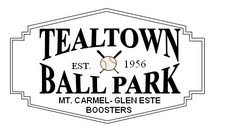 Tealtown T-Ball Pitch RulesYou will play 3 innings.All batter rule is usedAll players will play in the field. We encourage playing the out, but the runner will remain on base regardless of the play Last batter will clear the basesThere are no umpires for this leagueOn offense, there should be 2 base coaches and a coach pitching to their players.  A coach, parent or other should also be behind the plate to help catch and keep the pace of play5-7 pitches to a player and then bring out the TeeCoaches are permitted to play in the outfield to help defenders – no limit, use your judgmentRotate players to multiple playing positions